关于博城北方糖业股份有限公司2014\2015年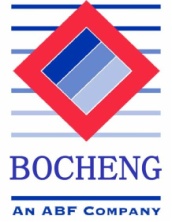 榨季开机生产的报告   博城北方糖业股份有限公司2014\2015年榨季生产，将于2014年10月20日早八点开始下菜生产，污水及烟气在线检测设备已准备就绪，该设备随着生产的进行投入使用。污水处理系统的设备联动调试及接种污泥工作正在进行中，现已具备污水处理条件，特呈上开机生产报告。博城北方糖业股份有限公司2014年10月8日